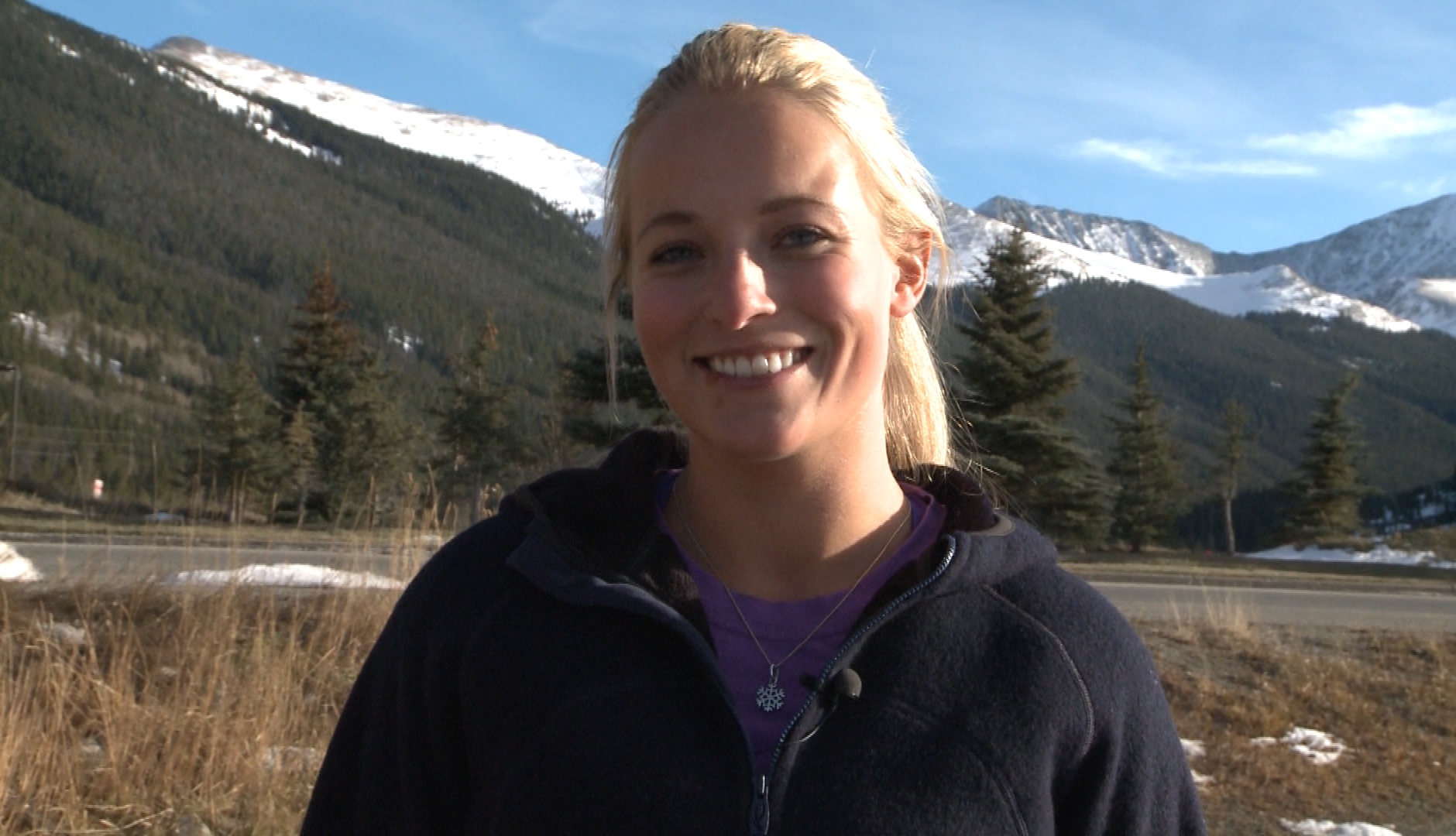 Bild: SRFUm usere Niederlag usezcho, mer muess zerscht die guete Punkte finde. Das isch erschte Sache und nachher eifach dra schaffe, dra schaffe, kämpfe! Will s’Läbe isch – ja – e wunderschöni Reis, aber mer muess scho chli kämpfe drfür.